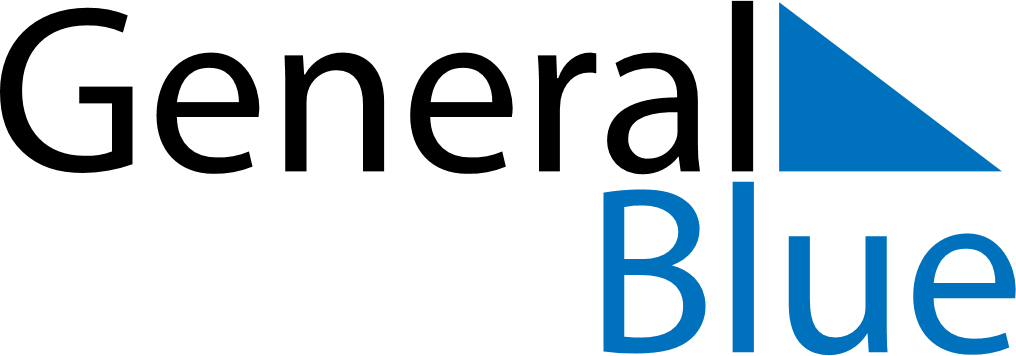 January 2024January 2024January 2024January 2024January 2024January 2024Montevarchi, Tuscany, ItalyMontevarchi, Tuscany, ItalyMontevarchi, Tuscany, ItalyMontevarchi, Tuscany, ItalyMontevarchi, Tuscany, ItalyMontevarchi, Tuscany, ItalySunday Monday Tuesday Wednesday Thursday Friday Saturday 1 2 3 4 5 6 Sunrise: 7:46 AM Sunset: 4:46 PM Daylight: 9 hours and 0 minutes. Sunrise: 7:46 AM Sunset: 4:47 PM Daylight: 9 hours and 0 minutes. Sunrise: 7:46 AM Sunset: 4:48 PM Daylight: 9 hours and 1 minute. Sunrise: 7:46 AM Sunset: 4:49 PM Daylight: 9 hours and 2 minutes. Sunrise: 7:46 AM Sunset: 4:50 PM Daylight: 9 hours and 3 minutes. Sunrise: 7:46 AM Sunset: 4:51 PM Daylight: 9 hours and 4 minutes. 7 8 9 10 11 12 13 Sunrise: 7:46 AM Sunset: 4:52 PM Daylight: 9 hours and 5 minutes. Sunrise: 7:46 AM Sunset: 4:53 PM Daylight: 9 hours and 6 minutes. Sunrise: 7:46 AM Sunset: 4:54 PM Daylight: 9 hours and 8 minutes. Sunrise: 7:46 AM Sunset: 4:55 PM Daylight: 9 hours and 9 minutes. Sunrise: 7:45 AM Sunset: 4:56 PM Daylight: 9 hours and 10 minutes. Sunrise: 7:45 AM Sunset: 4:57 PM Daylight: 9 hours and 12 minutes. Sunrise: 7:45 AM Sunset: 4:58 PM Daylight: 9 hours and 13 minutes. 14 15 16 17 18 19 20 Sunrise: 7:44 AM Sunset: 5:00 PM Daylight: 9 hours and 15 minutes. Sunrise: 7:44 AM Sunset: 5:01 PM Daylight: 9 hours and 17 minutes. Sunrise: 7:43 AM Sunset: 5:02 PM Daylight: 9 hours and 18 minutes. Sunrise: 7:43 AM Sunset: 5:03 PM Daylight: 9 hours and 20 minutes. Sunrise: 7:42 AM Sunset: 5:04 PM Daylight: 9 hours and 22 minutes. Sunrise: 7:42 AM Sunset: 5:06 PM Daylight: 9 hours and 24 minutes. Sunrise: 7:41 AM Sunset: 5:07 PM Daylight: 9 hours and 26 minutes. 21 22 23 24 25 26 27 Sunrise: 7:40 AM Sunset: 5:08 PM Daylight: 9 hours and 28 minutes. Sunrise: 7:39 AM Sunset: 5:10 PM Daylight: 9 hours and 30 minutes. Sunrise: 7:39 AM Sunset: 5:11 PM Daylight: 9 hours and 32 minutes. Sunrise: 7:38 AM Sunset: 5:12 PM Daylight: 9 hours and 34 minutes. Sunrise: 7:37 AM Sunset: 5:13 PM Daylight: 9 hours and 36 minutes. Sunrise: 7:36 AM Sunset: 5:15 PM Daylight: 9 hours and 38 minutes. Sunrise: 7:35 AM Sunset: 5:16 PM Daylight: 9 hours and 40 minutes. 28 29 30 31 Sunrise: 7:34 AM Sunset: 5:17 PM Daylight: 9 hours and 42 minutes. Sunrise: 7:34 AM Sunset: 5:19 PM Daylight: 9 hours and 45 minutes. Sunrise: 7:33 AM Sunset: 5:20 PM Daylight: 9 hours and 47 minutes. Sunrise: 7:32 AM Sunset: 5:21 PM Daylight: 9 hours and 49 minutes. 